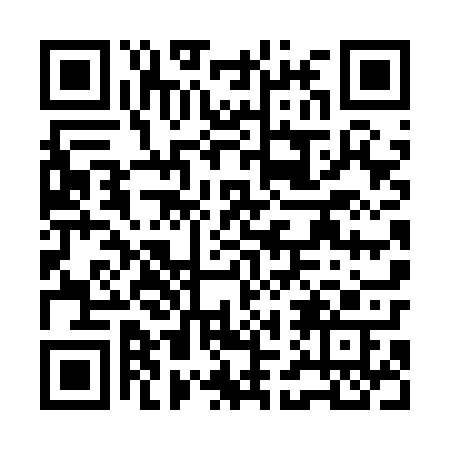 Ramadan times for Grapice, PolandMon 11 Mar 2024 - Wed 10 Apr 2024High Latitude Method: Angle Based RulePrayer Calculation Method: Muslim World LeagueAsar Calculation Method: HanafiPrayer times provided by https://www.salahtimes.comDateDayFajrSuhurSunriseDhuhrAsrIftarMaghribIsha11Mon4:144:146:1412:003:485:475:477:4012Tue4:114:116:1212:003:495:495:497:4213Wed4:094:096:0912:003:515:515:517:4414Thu4:064:066:0711:593:535:535:537:4715Fri4:034:036:0411:593:545:555:557:4916Sat4:004:006:0211:593:565:575:577:5117Sun3:583:585:5911:583:575:595:597:5318Mon3:553:555:5711:583:596:016:017:5519Tue3:523:525:5411:584:006:036:037:5820Wed3:493:495:5211:584:026:056:058:0021Thu3:463:465:4911:574:046:066:068:0222Fri3:433:435:4711:574:056:086:088:0523Sat3:403:405:4411:574:076:106:108:0724Sun3:373:375:4211:564:086:126:128:0925Mon3:343:345:3911:564:106:146:148:1226Tue3:313:315:3711:564:116:166:168:1427Wed3:283:285:3411:564:126:186:188:1628Thu3:253:255:3211:554:146:206:208:1929Fri3:223:225:2911:554:156:226:228:2130Sat3:183:185:2711:554:176:246:248:2431Sun4:154:156:2412:545:187:267:269:261Mon4:124:126:2212:545:207:277:279:292Tue4:094:096:1912:545:217:297:299:323Wed4:054:056:1712:535:227:317:319:344Thu4:024:026:1412:535:247:337:339:375Fri3:593:596:1212:535:257:357:359:406Sat3:553:556:0912:535:277:377:379:427Sun3:523:526:0712:525:287:397:399:458Mon3:493:496:0412:525:297:417:419:489Tue3:453:456:0212:525:317:437:439:5110Wed3:413:415:5912:515:327:457:459:54